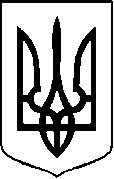 УКРАЇНАМІНІСТЕРСТВО ОХОРОНИ ЗДОРОВ’ЯІВАНО-ФРАНКІВСЬКА ОБЛАСТЬКомунальне некомерційне підприємство «ЛИСЕЦЬКА ЛІКАРНЯ»Лисецької селищної ради Івано-Франківського району  Івано-Франківської області№               від     03.02.2021р.                                                          Віталію              Адміністрація   КНП «Лисецька лікарня»  надає відповідь на ваш лист № Ві- 23  від 02.02.2021р., який надійшов до департаменту охорони здоров’я облдержадміністрації,  про те, що станом на 02.02.2021 року  в  КНП «Лисецька лікарня»  немає вакантних посад лікарів-інтернів.Генеральний директор                                              Т. Скоропадвул. Радчанська 10, смт Лисець,Івано-Франківський район,Івано-Франківська область, 77455Е-Мail:KNP_LysetskaCRL@ i.uaТел./факс  +3803436  41252, +3803436  41136Код ЄДРПОУ 01993470                                                                                                      10 Radchanska Street,Lysets, district Ivano-Frankivsk, region  Ivano-Frankivsk,   Ukraine   77455Е-Мail:KNP_LysetskaCRL@ i.ua  Tel./fax  +3803436  41252, +3803436  41136USREON  01993470